COUNTY GOVERNMENT OF BUSIA COUNTY TRAESURY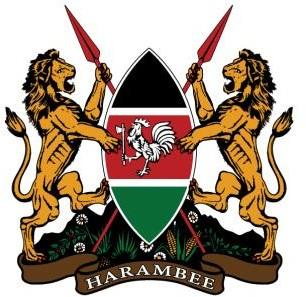 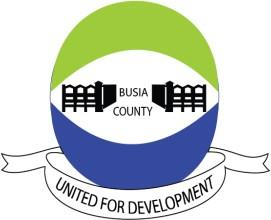 P.O. BOX PRIVATE BAG50400 BUSIA,KENYACOUNTY REVENUE FUNDCOUNTY GOVERNMENT OF BUSIAQUARTERLY REPORT AND FINANCIAL STATEMENTSFOR THE PERIOD ENDEDJUNE 30, 2023Table of contents	 Page No.1.	Key Entity Information and Management	iii2.	Management Discussion and Analysis	vi3.	Statement of Management Responsibility	xi4.	Overview of the County Revenue Fund Operations	xiii5.	Statement of Receipts and Payments Statement for the period ended 30th June, 2023.	16.	Statement of Comparison of Budget Actual Amounts for the period ended 30th June, 2023.	27.	Significant Accounting Policies	48.	Notes to the Financial Statements	69. Annexes	16Key Entity Information and ManagementBackground informationArticle 207 of the Constitution of Kenya provides for the establishment of the County Revenue Fund into which shall be paid all money raised or received by or on behalf of the County Government. Key ManagementThe County Revenue Funds day-to-day management is under the following key organs:CECM Finance and Economic planningC.O FinanceDirector Accounting Services/Finance Fiduciary ManagementThe key management personnel who held office during the period ended 30th June 2023 and who had direct fiduciary responsibility were:Fiduciary Oversight ArrangementsThe key fiduciary organs that played oversight roles at the County for the 4th quarter ended 30th June, 2023 were:1.	County Assembly of Busia - Legislation and Oversight2.	The National Treasury - Designing, prescribing an efficient financial management system for national and county government to ensure transparent financial management and standard reporting.3.	The Senate - Legislation and Oversight4.	Office of the Controller of Budget - Monitoring budget execution5.	Public Sector Accounting Standards Board - Setting of generally accepted accounting and financial system standards.6.	Commission on Revenue Allocation - Division of Revenue7.	The Office of the Auditor General - Auditing of county government Accounts8.	Salaries and Remuneration Commission - Advisory on salaries and remuneration of public officers9.	World Bank - Provides technical and financial assistance to county governments.10.	Audit Committee - Provides oversight on financial reporting system, audit process, system of internal controls and compliance with laws and regulations.County HeadquartersP.O. Box Private Bag 50400Busia (K)Town Hall Building BusiaKisumu- Busia Highway.County ContactsE-mail: info@busiacounty.go.keWebsite:  www.busiacounty.go.keCounty BankersCentral Bank of Kenya Haile Selassie Avenue P.O. Box 60000City Square 00200Nairobi, Kenya.Independent AuditorsAuditor GeneralOffice of the Auditor GeneralAnniversary Towers, University Way P.O. Box 30084 GPO 00100NAIROBI, KENYAPrincipal Legal AdviserThe Attorney General State Law Office Harambee AvenueP.O. Box 40112City Square 00200Nairobi, KenyaManagement Discussion and AnalysisIt is my pleasure to present the County Government of Busia financial statements for the 4th quarter ended 30th June, 2023. The financial statements present the financial performance of the County Revenue Fund for the financial year 2022/2023.The promulgation of the Constitution of Kenya, 2010 under Chapter 11 ushered Kenya into a new system of governance, replacing the centralized system with a devolved system of governance. The devolved system of governance consists of the National Government and 47 County Governments.Financing of the County Governments;Equitable sharesArticle 202 of the Constitution of Kenya provides that revenue raised nationally shall be shared equitably among the National Government and the County Governments. Each County Government's equitable share of revenue raised nationally, is determined yearly through the County Allocation of Revenue Act (CARA). The revenue sharing formula is developed by the Commission on Revenue Allocation and approved by Parliament in accordance with Article 217 of the Constitution of Kenya 2010.The county receives direct transfers to the County Revenue Fund (CRF) account from the National Government in each financial year.  During the financial year 2018/2019, 2019/2020, 2020/2021 2021/2022 and 2022/2023 the total Revised Equitable Share budget for Busia County Government amounted to Kshs 34,148,785,731 out of which Kshs 33,680,559,396 is the actual amount realized for the 4th Quarter as equitable shares. GrantsFunds received in the form of grants or donations from development partners/donors were spent in accordance with Articles 221 and 223 of the Constitution of Kenya, 2010 and the PFM Act regulations approved by Parliament.During the financial year 2018/2019, 2019/2020, 2020/2021, 2021/2022 and 2022/2023 the County government revised budget amounted to Kshs 4,095,848,290 as grants but received Kshs 1,716,897,260. This is shown in the table below:Own generated receiptsThe County also finances its operations through own generated revenues. These are revenues collected within the County. The key local revenue sources for Busia County included business permits, land rates, business plan approvals, advertising fees, Cess and various other administrative charges.The County continues to explore new and innovative ways of increasing its local revenue collections. Some of the steps that the County has taken towards improving its revenue collections include:1)  Automation of revenue collection system – the County is currently using County Pro Revenue system as the revenue collection system;2)  Continuous   revenue mapping   and   putting in   place   proper revenue collection enforcement measures.3)  Allocation of service delivery vehicles to enhance local revenue collection.4)  Employment of county revenue clerks and enforcement officers to enhance revenue collection.5)  Approval of Valuation Roll Bill by the County Assembly which has increased county Revenue streams (e.g. Land Rates)The county heavily relied on levy rates on hospital user foregone fees, trailer parking fees and single permits for its services. During the financial year 2018/2019, 2019/2020, 2020/2021, 2021/2022 and 2022/2023 the County Government adopted electronic payment and improved its monitoring systems for charges, permits and fees.The County Government projected to collect a total of Kshs 3,521,847,466 from the local sources which were planned to support priority programmes and projects identified for implementation over the plan period. This is shown in the table below:Sign……………………….Hon. Topista Naiti WanyamaCECM Finance and Economic PlanningStatement of Management Responsibility Section 168 of the PFM Act requires the administrator of a county public fund established by the Constitution, an Act of Parliament or county legislation, to prepare quarterly financial statements for the fund in a form prescribed by the Accounting Standards Board and submit the quarterly report to the County Treasury and a copy to the Controller of Budget.The Accounting Officer of the County Government is responsible for the preparation and presentation of the County Revenue Fund financial statements, which give a true and fair view of the state of affairs of the Fund as at the end of the period ended June 30, 2023. This responsibility includes: (i)Maintaining adequate financial management arrangements and ensuring that these continue to be effective throughout the reporting period; (ii)Maintaining proper accounting records, which disclose with reasonable accuracy at any time the financial position of the County Revenue Fund; (iii) Designing, implementing and maintaining internal controls relevant to the preparation and fair presentation of the Financial Statements, and ensuring that they are free from material misstatements, whether due to error or fraud; (iv)Safeguarding the assets of the County Executive; (v)Selecting and applying appropriate accounting policies; and (iv)Making accounting estimates that are reasonable in the circumstances.The Accounting Officer accepts responsibility for the County Revenue Fund’s financial statements, which have been prepared on the Cash Basis Method of financial reporting, using appropriate accounting policies in accordance with International Public Sector Accounting Standards (IPSAS). The Accounting Officer is of the opinion that the County Revenue Fund’s financial statements give a true and fair view of the state of the County Revenue Fund’s transactions during the period ended June 30, 2023, and of its financial position as at that date. The Accounting Officer further confirms the completeness of the accounting records maintained for the County Revenue Fund which have been relied upon in the preparation of its financial statements as well as the adequacy of the systems of internal financial control. The Accounting Officer confirms that the County Revenue Fund has complied fully with applicable Government Regulations and the terms of external financing covenants. Further, Accounting Officer confirms that the County Revenue Fund’s Financial Statements have been prepared in a form that complies with relevant Accounting Standards prescribed by the Public Sector Accounting Standards Board of Kenya.Approval of the Financial StatementsThe County Revenue Fund’s financial statements were approved and signed on 8th August, 2023.Signature: __________________________Name: Mr. Gypson Wafula OjiamboChief Officer - FinanceCounty Government of Busia.Overview of the County Revenue Fund OperationsBackgroundArticle 207 of the Constitution of Kenya provides for the establishment of a County Revenue Fund into which shall be paid all money raised or received by or on behalf of the County Government. As outlined under Section 109 of the Public Finance Management (PFM) Act, 2012 the County Treasury is responsible for administration of the County Revenue Fund. The County Revenue Fund is maintained as the County Exchequer Account at the Central Bank of Kenya.Receipts into the County Revenue FundCounty Government revenue is received through appointed County Receiver of Revenue by the County Executive Committee Member for finance to the County Treasury pursuant to Section 157 (1) of the PFM Act 2012. Other receipt includes Exchequer releases, grants from development partners, proceeds from domestic and foreign borrowings, and other miscellaneous deposits in the County Revenue Fund Account.Transfers from the County Revenue FundThe withdrawal of funds from the County Revenue Fund is authorized by the County appropriation Act. The County Treasury is required to seek the Controller of Budget’s approval for withdrawal of funds from the County Revenue Fund to the County Executive and County Assembly bank accounts. These entities are responsible for the administration of their respective approved budgets.  Financial Reporting requirementsThis statement covers the operations of the County Exchequer Account for the period ended 30th June, 2023.………………………………      Name: Mr. Gypson Wafula Ojiambo      Chief Officer - FinanceStatement of Receipts and Payments Statement for the period ended 30th June, 2023.Statement of Comparison of Budget Actual Amounts for the period ended 30th June, 2023.Significant Accounting PoliciesStatement of compliance and basis of preparationThe financial statements have been prepared in accordance with Cash-basis IPSAS financial reporting under the Cash-Basis of accounting, as prescribed by the PSASB and Section 167 of the PFM Act 2012.The Financial Statements are presented in Kenya Shillings, which is the functional and reporting currency of the Fund, all values are rounded to the nearest Kenya Shilling.  The accounting policies adopted have been consistently applied to all the years presented. Reporting entityThis report relates to financial operations of the County Revenue Fund domiciled at the County Treasury and bank account maintained at Central Bank of Kenya.ReceiptsReceipts include funds deposited in the County Revenue Fund pursuant to Article 207 of the Constitution of Kenya and Section 109 of the PFM Act 2012. The receipts collected include Exchequer releases, own source revenue, grants from development partners, proceeds from domestic and foreign borrowings, and other miscellaneous deposits in the County Exchequer Account. Transfers from the exchequer are recognized in the books of accounts when cash is received. Cash is considered as received when payment instruction is issued to the bank and notified to the receiving entity.County own source revenue is recognized as receipts when the funds are received in the County Exchequer Account.Significant Accounting Policies (Continued) PaymentsPayments are based on the County Government Appropriation Act. The exchequer requests are received by County Treasury, which rationalizes the requests based on the available balance, consolidates the requests and forwards them to Controller of Budget (COB) for approval. Once the approval of COB is obtained, the funds are released to the County Assembly and County Executive operational accounts appropriately.Fund BalancesFund balances comprise bank balances in County Exchequer Account held at Central Bank of Kenya.Notes to the Financial StatementsExchequer releasesThe following is an analysis by revenue type of the receipts collected in the County Revenue Fund: Transfers from other government agencies Other grantsProceeds from Domestic borrowingProceeds from Foreign BorrowingOwn Source RevenueReturn to CRF IssuesThe amount mentioned above is the total recurrent and development balance for the County Executive and the County Assembly that was returned to the County Revenue Fund account at the end of the financial year as required by law.Transfers to County ExecutiveSection 109(7) of the PFM act states; the approval of the controller of budget to withdraw money for the county revenue fund, together with written instructions from the county treasury requesting for the withdrawal, is sufficient for the approved bank where the county exchequer amount is held to pay amounts from this account in accordance with the approval and the instructions.Transfers to County AssemblySection 109(7) of the PFM act states; the approval of the controller of budget to withdraw money for the county revenue fund, together with written instructions from the county treasury requesting for the withdrawal, is sufficient for the approved bank where the county exchequer amount is held to pay amounts from this account in accordance with the approval and the instructions.Other TransfersFund balanceSection 109(8) of the PFM act states; any unutilized balances in the County Revenue Fund shall not lapse at the end of the financial year but shall be retained for the purposes for which it was established.9. AnnexesAnnex 1. Analysis of Receipts from The National Treasury Exchequer ReleasesAnnex 2: Analysis of Transfers from the County Revenue FundNo.DesignationName1.CECM Finance and Economic PlanningHon. Topista Naiti Wanyama2.County SecretaryMr. Elijah Mwaro3.Accounting Officer in charge of FinanceMr. Wafula Gypson Ojiambo4.Director Accounting Services/Finance Ms. Roselin LumbasiEquitable share for the 4th Quarter FY 2018/2019 to 2022/2023 Equitable share for the 4th Quarter FY 2018/2019 to 2022/2023 Equitable share for the 4th Quarter FY 2018/2019 to 2022/2023 Equitable share for the 4th Quarter FY 2018/2019 to 2022/2023 Equitable share for the 4th Quarter FY 2018/2019 to 2022/2023 Financial Year Approved          Equitable  Actual          Equitable Deviation Budget utilization  Kshs   Kshs  Kshs %2018-2019      5,966,000,000       6,494,563,000 -      528,563,000 109%2019-2020      6,932,492,386       6,013,500,000        918,992,386 87%2020-2021      6,905,969,327       6,583,276,192        322,693,135 95%2021-2022      7,172,162,009       6,843,285,237        328,876,772 95%2022-2023      7,172,162,009       7,745,934,967 -      573,772,958 108%Totals   34,148,785,731    33,680,559,396        468,226,335 99%Grants for the 4th Quarter FY 2018/2019 to 2022/2023 Grants for the 4th Quarter FY 2018/2019 to 2022/2023 Grants for the 4th Quarter FY 2018/2019 to 2022/2023 Grants for the 4th Quarter FY 2018/2019 to 2022/2023 Grants for the 4th Quarter FY 2018/2019 to 2022/2023 Financial Year Revised Grants  Actual          Grants Deviation Budget utilization  Kshs   Kshs  Kshs %2018-2019        607,602,139         516,874,864          90,727,275 85%2019-2020      1,099,377,573         756,432,670        342,944,903 69%2020-2021        989,581,354         192,062,027        797,519,327 19%2021-2022        695,308,068                        -          695,308,068 0%2022-2023        703,979,156         251,527,699        452,451,457 36%Totals     4,095,848,290      1,716,897,260     2,378,951,029 42%Own generated revenues for the 4th Quarter FY 2018/2019 to 2022/2023 Own generated revenues for the 4th Quarter FY 2018/2019 to 2022/2023 Own generated revenues for the 4th Quarter FY 2018/2019 to 2022/2023 Own generated revenues for the 4th Quarter FY 2018/2019 to 2022/2023 Own generated revenues for the 4th Quarter FY 2018/2019 to 2022/2023 Financial Year Revised Budget own source revenue  Actual          own source revenue Deviation Budget utilization  Kshs   Kshs  Kshs %2018-2019      452,519,667       241,617,756     210,901,911 53%2019-2020      504,500,651       225,912,230     278,588,421 45%2020-2021   1,119,555,802       322,558,227     796,997,575 29%2021-2022      976,108,322       292,736,456     683,371,866 30%2022-2023      469,163,024       343,922,975     125,240,049 73%Totals   3,521,847,466    1,426,747,643  2,095,099,823 41%2022-20232021-2022NotesKShs KShs RECEIPTSEquitable shares1             7,745,934,967           6,598,389,051 Transfers from other government agencies2                181,995,055   244,896,186       Other grants3                  69,532,644     -   Proceeds from Domestic Borrowing4- - Proceeds from Foreign Borrowing5- - County Own Generated Receipts6                343,922,975              214,668,000 Returned CRF issues7                    1,580,506                     527,287 TOTAL RECEIPTS             8,342,966,147           7,058,480,524 PAYMENTSTransfers to County Executive8             6,515,500,153           6,482,491,132 Transfers to County Assembly9                873,322,539              901,409,679 TOTAL PAYMENTS             7,388,822,692           7,383,900,811 Net increase (decrease) in cash for the year                  78,997,024                       44,099 Add Opening fund balance b/f                184,265,868              509,642,056 Closing Fund balance for the period             1,217,406,347              184,265,868 ……………………………………………….………………………………………………Name: Mr. Wafula Gypson OjiamboName: Ms Roselin LumbasiChief Officer - FinanceAg. Director Accounting ServicesICPAK Member Number: 20335ICPAK Member No: 12273Date: 8/8/2023Date: 8/8/2023Receipt/Expense Item  Approved Budget FY 2022/2023  Supplimentary Budget  Revised budget FY 2022/2023  Actual cumulative to date  Budget utilization difference  Budget utilization  Kshs  Kshs  Kshs  %   RECEIPTS  Balance brought forward                               -           1,232,576,736           1,232,576,736              1,232,576,736                            - 100% Exchequer releases            7,172,162,009                               -           7,172,162,009              7,745,934,967          (573,772,958)108%Transfers from other government agencies                            -                                 -                             -            181,995,055          (181,995,055)0%Other conditional grants             477,133,112              226,846,044              703,979,156                  69,532,644           634,446,512 10%Proceeds from Domestic Borrowing                            -                                 -                               -  -                            - 0%Proceeds from Foreign Borrowing                            -                                 -                               -  -                            - 0% County Own Generated Receipts              469,163,024                               -              469,163,024                343,922,975           125,240,049 73% Returned CRF issues                               -                               -                               -                    1,580,506             (1,580,506)0% TOTAL RECEIPTS           8,118,458,145           1,459,422,780           9,577,880,925              9,575,542,883               2,338,042 100% PAYMENTS  Transfers to County Executive         7,207,262,312         1,459,422,780         8,666,685,092              6,515,500,153           691,762,159 75% Transfers to County Assembly            911,195,833                               -            911,195,833                873,322,539             37,873,294 96% Others                               -                               -                                 - 0% TOTAL PAYMENTS           8,118,458,145           1,459,422,780           9,577,880,925              7,388,822,692           729,635,453 77% SURPLUS/DEFICIT                             -                               -                               -                2,186,720,191 ……………………………………………….………………………………………………Name: Mr. Wafula Gypson OjiamboName: Ms Roselin LumbasiChief Officer - FinanceAg. Director Accounting ServicesICPAK Member Number: 20335ICPAK Member No: 12273Date: 8/8/2023Date: 8/8/2023Q4 Comparative amount 2022  KShs    KShs    Equitable shares                                                 7,745,934,967                        6,598,389,051 Total                           7,745,934,967           6,598,389,051 Q4 Comparative amount 2022  KShs  Kshs.Road Maintenance Levy                                                           -                                              -   Nutritional International                                                           -                                              -   Covid-19                                                           -                                              -   Development of Youth Polytechnics-State Department of TVETS                                                           -                                              -   User Fees Foregone -Ministry of Health                                                           -                                              -   World Bank -Transforming Health Systems for Universal Care Project (THUSP)-Ministry of Health                                                           -                                              -   Word Bank-NARIGP-State Department of Crop Development                                                           -                                              -   World Bank Kenya Climate Smart Agriculture (KCSAP) -State Department of Crop Development                                     125,328,154.00                      235,734,311.00 DANIDA Grant -Primary Health care in devolved context -Ministry of Health                                       19,062,823.00                          6,661,875.00 IDA (World Bank) Credit: Water & Sanitation Development Project (WSDP)-Min. Water, Sanitation and Irrigation                                                           -                                              -    SIDA Agricultural Sector Development Support Programme II (ASDSP II)-State Department of Crop Development                                       15,604,078.00                          2,500,000.00 Financing Localy Lead Climate Program (FFLOCA)                                       22,000,000.00                                            -   Word Bank-Emergency Locust Response Project ( ILRP) State Department of Crop Development                                                           -                                              -   Word Bank-Kenya Informal settlement improvement project (KISIP 11)-State Department of Housing & Urban Development                                                           -                                              -   UNFPA-9th County Programme Implementation -Ministry of Health                                                           -                                              -   EU Grant (Instruments for Devolution Advice and Support- (IDEAS)-State Department of Devolution                                                           -                                              -   KfW German Development Bank- Drought Resilience Programme in Northern Kenya (DRPNK)-Min. Water, Sanitation and Irrigation                                                           -                                              -   TOTALS                                       181,995,055.00                        244,896,186.00 Q4 Comparative amount 2022  KShs  Kshs.Proceeds from Domestic and Foreign Grants received through ExchequerDANIDA - Universal Healthcare in Devolved Units Programme                                                           -                                             -   Compensation for User fee foregone                                                           -                                             -   World Bank – THUSCP                                                           -                                             -   Kenya Devolution Support Programme                                                           -                                             -   Youth Polytechnic support grant                                                           -                                             -   Kenya Urban Institutional Grant                                                           -                                             -   Kenya Urban Support Programme                                              2,339,915                                           -   National Agricultural Value Chain Development Project (NAVCDP)                                       67,192,729.00                                           -   Transforming Health System for Universal Health Care                                                           -                                             -   Totals                                            69,532,644                                           -    2022 - 2023  2021 - 2022 Kshs.Kshs.Borrowing within General Government                                                           -                                             -   Borrowing from Monetary Authorities (Central Bank)                                                           -                                             -   Other Domestic Depository Corporations (Commercial Banks)                                                           -                                             -   Borrowing from Other Domestic Financial Institutions                                                           -                                             -   Borrowing from Other Domestic Creditors                                                           -                                             -   Domestic Currency and Domestic Deposits                                                           -                                             -   Total                                                           -                                             -    2022 - 2023  2021 - 2022 Kshs.Kshs.Foreign Borrowing – Drawdowns Through Exchequer                                                           -                                             -   Foreign Borrowing - Direct Payments                                    -                                             -   Foreign Currency and Foreign Deposits                                     -                                             -   Total                                     -                                             -   Q4 Comparative amount 2022  KShs    KShs   ADVERTISEMENT                                              12,518,898                                6,175,750 AGRI. TRAINING COLLEGE                                                   943,855                                   936,800 ALEMA WATER SUPPLY                                                         700                                    72,206 APPLICATION OF PLANS                                                           -                                             -   BUILDING PLANS APPROVAL                                                4,927,616                                5,157,100 BUS PARKING FEES                                              26,091,811                              26,771,420 BUSIA HILLS WATER SUPPLY                                                   476,932                                   542,143 BUSIJO WATER SUPPLY                                                   212,895                                   212,115 BUTULA WATER SUPPLY                                                   304,025                                   349,764 CAGE LICENCE                                                   102,300                                   134,200 CO-OP. AUDIT FEES                                                    44,530                                    14,630 FIRE SAFETY FEES                                                2,472,800                                   908,000 FISH CESS                                                   913,770                                   531,650 FISH IMPORT PERMIT                                                    37,640                                    76,460 FISH MOVEMENT PERMIT                                                   109,500                                   162,440 FISH TRADERS LICENCE                                                   118,200                                   228,500 FISHERMAN'S LICENSE                                                    77,000                                    63,150 FUNDS FROM (NHIF)                                              84,905,000                              22,230,000 GROUP REGISTRATION                                                   104,650                                   147,650 HIRE OF HALL / OFFICE                                                    56,000                                    49,000 HOSPITAL USER FEES                                              52,205,326                              47,685,652 IMPOUNDING/CLAMP. FEES                                                   594,050                                   280,300 LAND RATES                                                3,649,803                                5,544,137 LIQOUR LICENSE                                                1,353,000                                1,400,000 MACHINE HIRE SERVICES                                                   198,000                                           -   MARKET STALL / KIOSK                                                   748,410                                   585,964 MARKETS FEES                                              12,679,690                                           -   MORTUARY FEES                                                5,040,285                                5,235,570 MUNANA WATER SUPPLY                                                   153,387                                   215,475 NOISE                                                   358,200                                   222,500 PLOT RENT                                                   830,020                                1,616,927 PORT VICT. WATER SUPPLY                                                    89,972                                   184,655 PUBLIC HEALTH                                                4,214,300                                1,911,970 REG. OF BOATS LICENSE                                                    31,400                                    20,050 RENT/GOVT. HOUSES                                                4,511,838                              10,156,080 SAND CESS                                                1,214,850                                1,829,710 SINGLE BUSINESS PERMIT                                              64,080,118                              36,949,347 SLAUGHTER FEES                                                   459,650                                   317,500 SOLID WASTE                                                2,625,470                                   796,290 STOCK SALE                                                3,630,190                                2,469,130 SUGAR CANE CESS                                              17,144,545                                6,065,765 TOBACCO CESS                                                   908,347                                1,254,243 TRACTOR HIRE SERVICES                                                           -                                      80,100 TRAILER PARKING  FEES                                                2,468,580                                3,712,170 TRANSIST PRODUCE CESS                                              25,158,400                              19,689,310 VETERINARY SERVICES                                                1,752,545                                1,143,075 WATER BOOSER                                                   189,240                                   456,000 WEGHTS & MEASURES                                                           -                                        8,260 RESERVED /R/PARKING                                                3,136,360                                           -   OTHER MISCELLANEOUS                                                    78,878                                    74,842 TOTAL                                          343,922,975                          214,668,000  2022 - 2023  2021 - 2022  KShs    KShs   County Executive- CBK recurrent              61,758                                      2,060 County Executive- CBK development            361,091                                   424,827 County Assembly- Imprest Account             36,856                                           -   County Assembly- CBK recurrent              79,652                                         400 County Assembly- CBK recurrent              42,350                                   100,000 County Assembly- CBK development             998,800                                           -   Total          1,580,506                     527,287 Q4 Comparative amount 2022  KShs  Kshs.Recurrent Account                                        5,340,718,973                       4,886,335,318 Development Account                                           906,540,437                       1,100,129,290 Special purpose Accounts                                            18,169,500                              6,661,875 Busia county health facility imprest account (FIF/HIF)                                            12,500,000                            25,000,000 Agricultural sector develeopment support programme account                                              7,710,445                              2,500,000 Kenya Devolution Support programme                                                           -                            226,130,338 Kenya Climate smart                                          125,328,154                          235,734,311 Busia County Health NI account                                            14,000,000                                           -   Water Tower Protection and Climate Change Mitigation and Adaptation Programme (WaTER)                                            21,000,000                                           -   National Agricultural Value Chain Development Project (NAVCDP)                                            67,192,729                                           -   Urban development grant                                              1,194,559                                           -   Urban Institutional Grant                                              1,145,356                                           -   Total                                       6,515,500,153                       6,482,491,132 DescriptionQ4 Comparative amount 2022  KShs    KShs   Recurrent Account                                           252,585,839                          801,409,679 Development Account                                             22,126,706                          100,000,000 TOTAL                                           274,712,545                          901,409,679 DATENATURE / PURPOSE   AMOUNT  08-Sep-22RECURRENT EXPENDITURE                                          138,673 08-Sep-22RECURRENT EXPENDITURE                                     15,686,795 08-Sep-22RECURRENT EXPENDITURE                                     40,174,532 04-Oct-22RECURRENT EXPENDITURE                                          535,936 04-Oct-22RECURRENT EXPENDITURE                                     29,404,915 06-Oct-22RECURRENT EXPENDITURE                                     70,059,149 11-Nov-22RECURRENT EXPENDITURE                                       9,995,974 11-Nov-22RECURRENT EXPENDITURE                                     12,723,070 11-Nov-22RECURRENT EXPENDITURE                                     40,280,956 29-Nov-22RECURRENT EXPENDITURE                                     15,000,000 08-Dec-22RECURRENT EXPENDITURE                                     13,786,802 16-Dec-22RECURRENT EXPENDITURE                                     15,920,711 19-Dec-22RECURRENT EXPENDITURE                                     40,292,487 12-Jan-23RECURRENT EXPENDITURE                                       8,188,528 12-Jan-23RECURRENT EXPENDITURE                                     23,620,649 12-Jan-23RECURRENT EXPENDITURE                                   100,600,000 13-Jan-23RECURRENT EXPENDITURE                                     38,190,823 06-Feb-23RECURRENT EXPENDITURE                                       8,936,953 06-Feb-23RECURRENT EXPENDITURE                                     25,502,009 06-Feb-23RECURRENT EXPENDITURE                                     27,571,038 29-Mar-23RECURRENT EXPENDITURE                                       5,927,320 29-Mar-23RECURRENT EXPENDITURE                                     25,559,547 30-Mar-23RECURRENT EXPENDITURE                                     30,513,127 27-Apr-23RECURRENT EXPENDITURE                                       3,670,507 27-Apr-23RECURRENT EXPENDITURE                                       7,762,645 27-Apr-23RECURRENT EXPENDITURE                                     29,066,078 27-Apr-23RECURRENT EXPENDITURE                                     29,263,415 12-May-23RECURRENT EXPENDITURE                                       2,702,556 12-May-23RECURRENT EXPENDITURE                                     29,583,633 15-May-23RECURRENT EXPENDITURE                                     29,713,811 31-May-23RECURRENT EXPENDITURE                                       2,544,376 31-May-23RECURRENT EXPENDITURE                                     29,477,691 02-Jun-23RECURRENT EXPENDITURE                                     37,977,933 20-Jun-23RECURRENT EXPENDITURE                                       2,528,068 20-Jun-23RECURRENT EXPENDITURE                                     26,737,595 20-Jun-23DEVELOPMENT EXPENDITURE                                     29,320,176 23-Jun-23DEVELOPMENT EXPENDITURE                                     11,367,081 06-Jul-23DEVELOPMENT EXPENDITURE                                       2,996,980 GRAND TOTAL                                   873,322,539 Description 2022 - 2023  2021 - 2022 Kshs.Kshs.Agency Notices--Total--Name of Bank,Account No. & currencyIndicated whether recurrent or developmentQ4 Comparative amount 2022  KShs  Kshs.CBK Revenue Fund A/C 1000171618 Receipts 1,217,406,348                            184,265,868 Total                      1,217,406,348                 184,265,868    Period (2022/2023)Quarter 1Quarter 2Quarter 3Quarter 4Total   Period (2022/2023)(Kshs.)(Kshs.)(Kshs.)(Kshs.)(Kshs.)Equitable Share                                     1,183,406,729.00                     1,757,179,691.00           1,183,406,731.00                     3,621,941,816.00          7,745,934,967.00 Level 5 Hospitals                                                           -                                             -                                   -                                             -                                   -   DANIDA - Universal Healthcare in Devolved Units Programme                                                           -                                             -                                   -                           19,062,823.00               19,062,823.00 World Bank – THUSCP                                                           -                                             -                                   -                                             -                                   -   National Agricultural Value Chain Development Project (NAVCDP)                                                           -                                             -                                   -                           67,192,729.00               67,192,729.00 Kenya Urban Support Program-(KUSP)-Urban Development Grant                                                           -                                             -                                   -                             2,339,914.85                 2,339,914.85 Youth Polytechnic support grant                                                           -                                             -                                   -                                             -                                   -   Financing Locally-Led Climate Action Program(fLLoCA)-County Climate Institutional 
support (CCIS)                                                           -                                             -                  11,000,000.00                         11,000,000.00               22,000,000.00 Kenya Urban Support Programme                                                           -                                             -                                   -                                             -                                   -   Agriculture Sector Development Support Project (ASDSP)                                                           -                                             -                  13,004,078.00                           2,600,000.00               15,604,078.00 Kenya Climate Smart Agriculture Project (KCSAP)                                                           -                                             -                125,328,154.00                                           -               125,328,154.00 Water and Sanitation Development Project                                                           -                                             -                                   -                                             -                                   -   Total                                    1,183,406,729.00                    1,757,179,691.00           1,332,738,963.00                    3,724,137,282.85          7,997,462,665.85    Period (2022/2023)Quarter 1Quarter 2Quarter 3Quarter 4Total   Period (2022/2023)(Kshs.)(Kshs.)(Kshs.)(Kshs.)(Kshs.)County Executive -Rec                                     1,179,457,520.00                        931,246,065.00           1,120,206,175.00                     2,109,809,213.00          5,340,718,973.00 County Executive -Dev                                                           -                          293,416,881.00                80,122,420.00                       533,001,136.00             906,540,437.00 County Assembly -Rec                                         56,000,000.00                        248,000,000.00              294,609,994.00                       252,585,839.00             851,195,833.00 County Assembly -Dev                                                           -                                             -                                   -                           22,126,706.00               22,126,706.00 Special Purpose A/c (Specify)                                                           -                                             -                                   -                                             -                                   -   Agriculture Sector Development Support Project (ASDSP)                                                           -                                             -                                   -                             7,710,445.00                 7,710,445.00 Financing Locally-Led Climate Action Program(fLLoCA)-County Climate Institutional 
support (CCIS)                                                           -                                             -                                   -                           21,000,000.00               21,000,000.00 Kenya Climate Smart Agriculture Project (KCSAP)                                                           -                                             -                125,328,154.00                                           -               125,328,154.00 DANIDA - Universal Healthcare in Devolved Units Programme                                                           -                                             -                                   -                           18,169,500.00               18,169,500.00 Kenya Urban Support Program-(KUSP)-Urban Development Grant                                                           -                                             -                                   -                             1,194,559.00                 1,194,559.00 Kenya Urban Support Program-(KUSP)-Urban Institutional Grant                                                           -                                             -                                   -                             1,145,356.00                 1,145,356.00 National Agricultural Value Chain Development Project (NAVCDP)                                                           -                                             -                                   -                           67,192,729.00               67,192,729.00 Busia County Health NI account                                                           -                                             -                                   -                             7,000,000.00               14,000,000.00 Busia county health facility imprest account                                                           -                                             -                                   -                           12,500,000.00               12,500,000.00 Total                                    1,235,457,520.00                    1,472,662,946.00           1,620,266,743.00                    3,053,435,483.00          7,388,822,692.00 